Конспект развлечения по ПДДво второй младшей группе«Наш друг – светофор»Интеграция образовательных областей: «Социально –коммуникативное развитие», «познавательно –речевое развитие», «Художественно-эстетическое развитие», «физическое развитие».Виды детской деятельности: игровая, коммуникативная, познавательная, художественно-речевая, продуктивная.                                                                        Цель: формировать представление о безопасном переходе через проезжую часть дороги и правильности поведения возле неё.Задачи: 1. закрепить с детьми знания правил дорожного движения;знать, что люди ходят по тротуарам, переходят проезжую часть по пешеходным переходам при разрешающем сигнале светофора; закрепить знания о назначении и сигналах светофора.развивать речь детей, вырабатывать темп речи, формировать умение отчётливо говорить слова.2.Развивать внимание, память, совершенствовать конструктивные умения.3.Воспитывать умение применить правила поведения на дороге;  воспитывать желание познавать новые правила дорожного движения.Оборудование для проведения мероприятия:ширма с декорацией, изображающей город дорожных знаков;костюм светофора;телефон:рулевое колесо для водителя (муляж);Действующие лица: ведущий – воспитатель;водитель автобуса и пассажиры – дети;светофор -  второй воспитатель.Ход занятия:Дети под музыку входят в зал и садятся на стульчики.Воспитатель: Ребята, сегодня я хочу пригласить вас в увлекательное путешествие. Я получила письмо, в котором было приглашение от нашего друга. Нас приглашают в чудесный город дорожных знаков. Вы хотите отправиться туда вместе со мной? (да). А чтобы узнать на чем мы отправимся в путь, отгадайте мою загадку: Дом по улице идет,На работу всех везет:Не на курьих ножках                          А в резиновых сапожках.    (Автобус)Правильно, мы отправится на автобусе. Проходите, занимайте места.Давайте вспомним, как мы должны себя вести в транспорте? (показ иллюстраций).Молодцы. Правильно, значит можно отправляться в путь. (Первый ребенок – водитель автобуса, у него в руках руль. Остальные дети встают парами за ним).Под музыку начинается движение.Воспитатель: Ну, вот мы и приехали (показывает декорацию с изображением чудесного города дорожных знаков) – это необычный город дорожных знаков. Здесь можно узнать много нового, например, как перейти проезжую часть дороги и не попасть под автомобиль. Из-за ширмы выходит светофор (взрослый в костюме светофора).Светофор:	Я глазищами моргаю неустанно день и ночь.		Я машинам помогаю, да и вам могу помочь.		Три моих волшебных глаза управляют всеми сразу.		Я моргну – пойдут машины, встанут женщины, мужчины. 		Отвечайте вместе, хором. Как зовусь я? (светофором) Светофор:(грустно говорит ребятам) Здравствуйте, ребята... (дети здороваются). - Хорошо, что вы приехали ко мне...Воспитатель: Уважаемый Светофор, что с тобой случилось?Почему ты такой грустный?Светофор: У меня плохое настроение. И мне кажется, что я никому не нужен.Воспитатель: Как это не нужен? Почему ты так решил?Светофор: Вчера к нам в город приезжали лесные зверюшки – зайчонок, бельчонок и лисенок. Подошли они ко мне и спрашивают: «Кто ты такой? Что-то мы в своем лесу никогда не встречали такого трехглазого зверя…» А я им ответил, что я – светофор.Но зверята мне ответили: «И для чего ты нам нужен? У нас в лесу нет никаких автомобилей. Мы и без тебя прекрасно обойдемся!» Вот так! Теперь они уехали, а я ужасно расстроился. Выходит, я просто так стою на дороге и никому не нужен (вздыхает).Воспитатель: Ребята, как вы думаете, зачем нужен светофор?Может он действительно не нужен? (Нужен, он помогает пешеходам переходить дорогу, а для автомобилей регулирует движение).Ребята, а знаете ли вы, что означают сигналы светофора?Давайте с вами послушаем (дети рассказывают стихотворения)Красный свет – проезда нетИ прохода тоже.Никогда на красный светТы идти не должен!Желтый свет – сигнал простой:Ты еще чуть-чуть постой.Вот зеленый загорится –И тогда смелей вперед!На зеленый свет все лицаСовершают переходНо не смей идти на красный!Это может быть опасно!Если сделаешь неверноИ на красный перейдешь –Знай, в беду ты непременно,Непременно попадешь!Все в ГАИ твердят нам хором:«Надо быть внимательнымИ сигналы светофораПомнить обязательно! »Правильно, ребята, без светофора на дорогах никак не обойтись. Нам обязательно нужен светофор, чтобы не было аварий, и никто не попадал под колеса автомобилей. Вот поэтому светофор всегда стоит на своём посту!Ребята, а давайте поиграем со светофором. (Давайте!)Светофор: Да, да! Конечно, давайте поиграем! И я узнаю, как хорошо вы знаете мои сигналы, и проверим, кто же из вас самый внимательный. Проводится подвижная игра «Светофор» (воспитатель переключает сигналы на светофоре).На зеленый свет                     дети маршируют, имитируя ходьбу, на желтый                              руки на пояснакрасный                             поднимают руки вверхСветофор: Молодцы! Да, вы хорошо знаете мои сигналы, а на дорогах будьте внимательными.Воспитатель: Смотрите, ребята, а наш Светофор совсем повеселел.Светофор: Да, вы меня развеселили.Звучит гул автомобилей, раздаётся телефонный звонок.Светофор поднимает трубку и разговаривает.Светофор: (говорит по телефону) «Алло! Здравствуйте! Что?! Да не может быть. Ай-ай-ай, как же это он… Хорошо, я все расскажу ребятам»Ребята, мне сейчас позвонили из лесной больницы и сказали, что случилась беда. Зайчик переходил через проезжую часть дороги и попал под автомобиль. У него сломана лапка, он не может ходить, и лежит в больнице.Воспитатель; Бедный зайчонок! (обращается к детям) Вот видите, что может произойти, если не соблюдать правила дорожного движения и перебегать проезжую часть дороги в неположенном месте. Оказывается, и животные должны знать, что переходить нужно только по пешеходному переходу и только на зеленый сигнал светофора.Светофор: Животные в лесу ничего не знают про меня. Я же не могу уйти со своего поста, мое место - регулировать движение  на проезжей части дороги.Что же делать, как же быть?Воспитатель: Светофор, не переживай, сейчас ребята сделают светофорчики для лесных зверюшек.Игра: «Сделай светофор»( приклеить круги красного, желтого и зеленого цвета на картон в соответствующем порядке)Воспитатель: Ребятки, если вы уже сделали, садитесь на стульчики. Светофор, а ты собери «светофорчики» у ребят, подаришь их лесным жителям, а заодно расскажи им про правила дорожного движения, которые нужно соблюдать.Светофор: Я обязательно передам ваши «светофорчики» лесным зверюшкам и научу их соблюдать правила дорожного движения. Воспитатель: Дорогой светофор, нам было очень интересно погостить у тебя, но нам пора отправляться обратно. Светофор: Я с удовольствием провожу вас, но сначала хочу проверить, как вы запомнили правила.Ребята! Давайте поиграем в игру «Можно – нельзя».Я буду задавать вам вопросы, а вы мне отвечать «можно» или «нельзя». Итак, начинаем...- Переходить улицу на зеленый свет, можно? (Можно)- На остановке стоять рядом с мамой, можно? (Можно)- Играть на проезжей части дороги, можно? (Нельзя)- Переходить улицу на красный сигнал светофора, можно? (Нельзя)- При переходе улицы держать маму за руку, можно? (Можно)Дети отвечают хором.Светофор: Какие вы молодцы, вы правильно ответили на все мои вопросы.Воспитатель: На улице будут внимательны дети                        И соблюдать будут правила эти.                         Правила дорожные помни всегда                         И не случится с тобою беда!Светофор: Спасибо вам, ребята! Я больше не буду грустить, потому что у меня есть такие друзья как вы. А чтобы вы всегда помнили обо мне и о моих правилах, я хочу подарить вам книгу, по которой вы и дальше будете знакомиться с правилами дорожного движения.Дети прощаются со светофором, садятся в импровизированный автобус и выезжают из зала под музыку.Воспитатель:  Вот и закончилось наше путешествие по Городу Дорожных Знаков.На дорогах трудностей так много, без сомнения,Но их бояться нет у нас причинПотому что правила движенияесть для пешеходов и машин.Чтобы у всех было хорошие настроение соблюдайте все правила дорожного движения!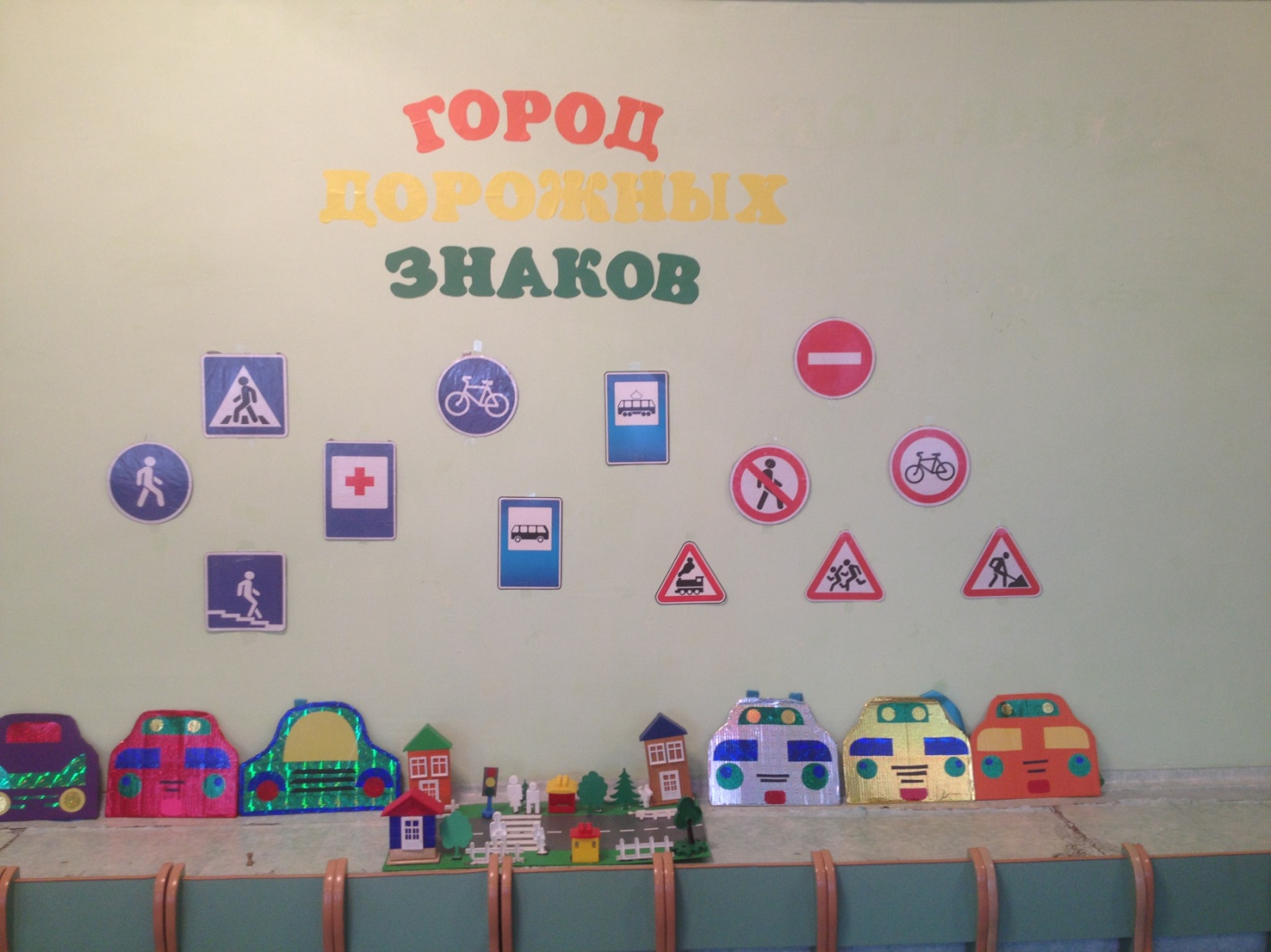 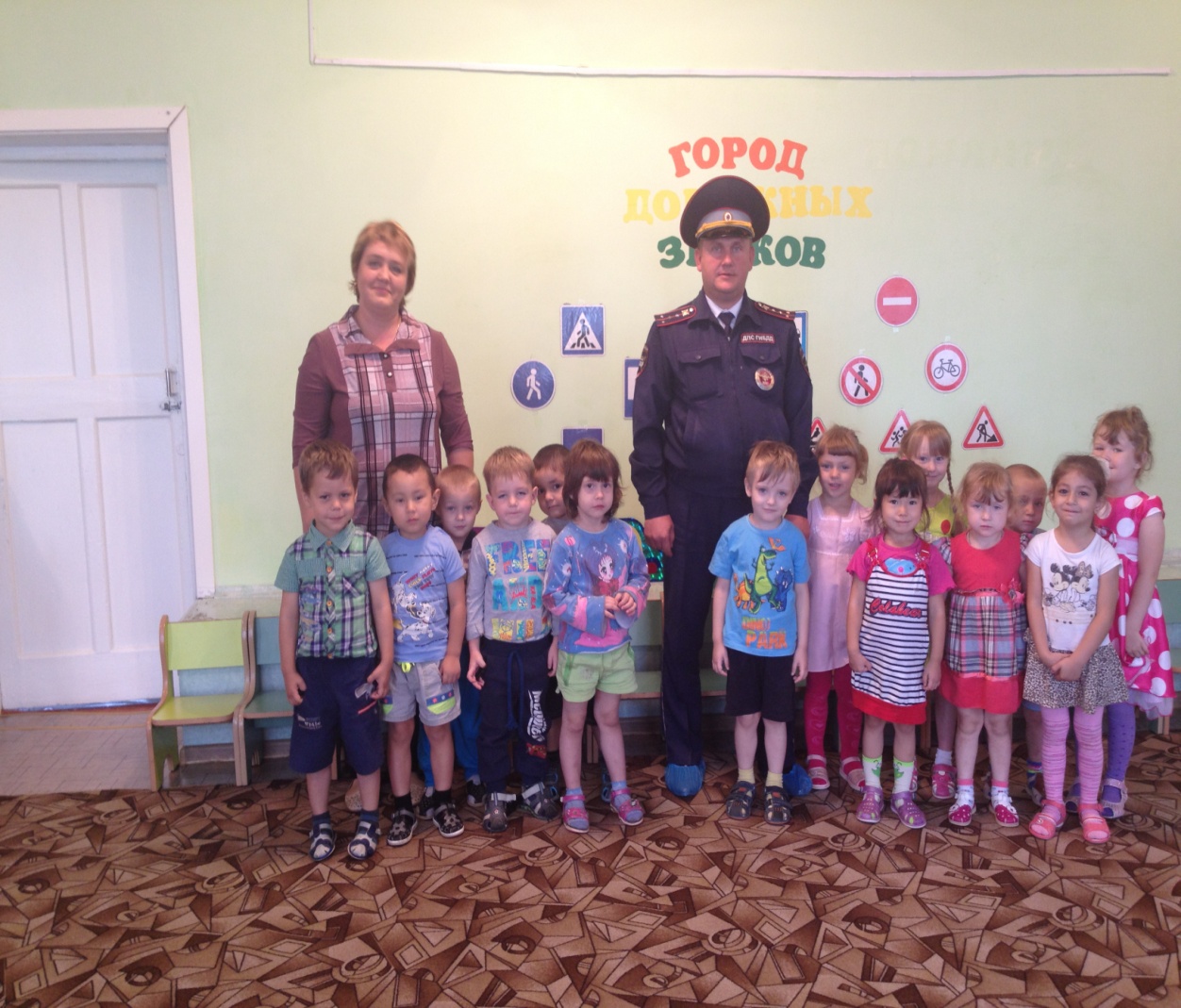 КОНСПЕКТразвлечения по ПДДво второй младшей группе«НАШ ДРУГ - СВЕТОФОР»                                           Воспитатели :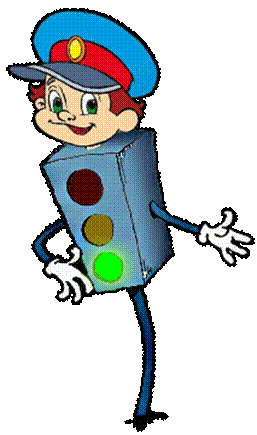                                                                                        Илларионова Е.Е.                                                                                     Царапкина О.С.г.Киселёвск2015г.